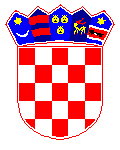 R E P U B L I K A    H R V A T S K AVARAŽDINSKA ŽUPANIJAGRAD VARAŽDINSKE TOPLICEGRADSKO VIJEĆEKLASA: 604-02/23-01/3URBROJ: 2186-26-01-23-1Varaždinske Toplice,     listopada 2023.	Na temelju odredaba članka 35. Zakona o lokalnoj i područnoj (regionalnoj) samoupravi („Narodne novine“, broj: 33/01, 60/01, 129/05, 109/07, 125/08, 36/09, 150/11, 144/12, 19/13, 137/15, 123/17, 98/19, 144/20) i članka 31. Statuta Grada Varaždinskih Toplica („Službeni vjesnik Varaždinske županije“, broj: 10/21), Gradsko vijeće Grada Varaždinskih Toplica na sjednici održanoj dana       listopada 2023. godine, donosi O D L U K Uo izmjeni i dopuni Odluke o stipendijama Grada Varaždinskih ToplicaČlanak  1.	U Odluci o stipendijama Grada Varaždinskih Toplica („Službeni vjesnik Varaždinske županije“, broj: 76/17) u članku 10. stavku 3.: riječi „10.000,00 kuna“ mijenjaju se riječima „2.000,00 eura“.Članak 2.	Sve ostale odredbe osnovne Odluke ostaju na snazi.. Članak 3. 	Ova se Odluka objavljuje u „Službenom vjesniku Varaždinske županije“, a stupa na snagu osmog dana od dana objave.  							       PREDSJEDNICA      GRADSKOG VIJEĆA							    Ljubica Nofta, dipl. oec.